Государственная итоговая аттестацияОсновной государственный экзамен в 9 классахК экзаменам было допущено 47 обучающихся – 100 %.  ОГЭ-2016Распределение отметок на ОГЭВ СОШ № 9  ученики сдавали ОГЭ по 8 предметам по выбору.Выбор экзаменов (чел. / %) и средние баллы на ОГЭНаиболее выбираемый предмет в школе – обществознание.Наиболее высокое качество сдачи экзаменов по выбору  по школе – по физике и химии, наиболее низкое качество (0 %) – по английскому языку, истории, биологии. Низкое качество также по обществознанию, географии, информатике.Самая высокая успеваемость  - по физике, большая доля не сдавших  экзамен – по информатике, истории, английскому языку. Таким образом, 46 учащихся (98 %), допущенных к итоговой аттестации, успешно сдали экзамены и получили аттестаты об окончании основной школы, 3 человека – Гуликян И., Журавлева Д., Щепкин А. - получили аттестаты с отличием. 1 человек получил справку – Баскова Ксения.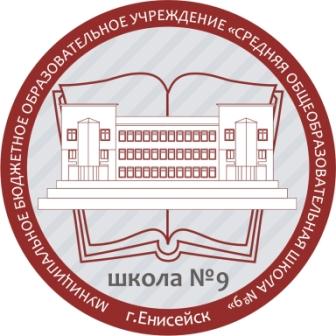 МУНИЦИПАЛЬНОЕ АВТОНОМНОЕ ОБРАЗОВАТЕЛЬНОЕ УЧРЕЖДЕНИЕ«СРЕДНЯЯ ОБЩЕОБРАЗОВАТЕЛЬНАЯ ШКОЛА № 9»г. ЕНИСЕЙСКА КРАСНОЯРСКОГО КРАЯ663180, г. Енисейск, ул. Вейнбаума, 52, тел./факс (39195) 2-70-07Сайт: http://www.enissschool9.my1.ru   E-mail: enisschool_9@mail.ruИНН  2447011119; КПП 244701001; ОКПО 65594306; ОГРН 1102447000182Кол-во, / %Количество выпускников, проходивших аттестацию в новой формеиз них успешно47 / 100%Количество выпускников, проходивших аттестацию в новой формеиз них успешно46 / 98%Количество выпускников, получивших неудовлетворительный результатпо математикепо русскому языкупо двум предметамКоличество выпускников, получивших неудовлетворительный результатпо математикепо русскому языкупо двум предметам1 / 2%Количество выпускников, получивших неудовлетворительный результатпо математикепо русскому языкупо двум предметам1 / 2%Количество выпускников, получивших неудовлетворительный результатпо математикепо русскому языкупо двум предметам1 / 2%Количество выпускников получивших максимальное кол-во балловпо математикепо русскому языку0Количество выпускников получивших максимальное кол-во балловпо математикепо русскому языку0Количество выпускников получивших максимальное кол-во балловпо математикепо русскому языку0Количество выпускников получивших аттестат:из них особого образца46 / 98%Количество выпускников получивших аттестат:из них особого образца3 / 6%Русский языкРусский языкРусский языкМатематикаМатематикаМатематикаСр.баллкачествоуспешностьСр.баллкачествоУспешность3,760 %98 %3,326 %98 %Русский языкРусский языкРусский языкРусский языкРусский языкМатематикаМатематикаМатематикаМатематикаМатематикаКоличество выпускников«5»«4»«3»«2»Количество выпускников«5»«4»«3»«2»475231814739341обществ.географиябиологияинформ.чел.4311145%91233011«5»----«4»5 ч./ 12 %1 ч./ 9 %-1 ч./ 20 %«3»27 ч./ 63 %7 ч./ 64 %11 чел./ 79 %1 ч./ 20 %«2»11 ч./ 26 %3 ч./ 27 %3 чел./ 21 %3 ч./ 60 %сред. балл2,92,82,82,6качество,%12 %9 %020 %успеваем.,%74 %73 %79 %40 %физикахимияистория Россииангл.языкчел.13332%28664«5»3 ч./ 23 %---«4»7 ч./ 54 %2 ч./ 67 %--«3»3 ч./ 23 %-1 ч./ 33 %-«2»-1 ч./ 33 %2 ч./ 67 %2 ч./ 100 %сред. балл43,332качество,%77 %67 %00успеваем.,%100 %67 %33 %0 